Greetings Lead Teacher, Please find this document with Burton 4-H dorm breakdowns as a guide to allocating your adults and students to your assigned dorms.  The maximum bed capacity is 156 beds; however, actual capacity will likely be lower and will depend on gender breakdown and number of schools on-site. We guarantee a bed per person reserved. If your attendance increases, additional space and dorms are not guaranteed. If your attendance decreases, we reserve the right to reassign dorms and learning groups to meet demands for bookings and waitlisted reservations. PLEASE DO NOT ASSUME YOU HAVE ALL THE DORMS. The dorms available to your group are indicated on the lodging assignment chart in your pre-trip email and noted on your schedule. Your assignment is a recommendation based on the gender ratios submitted for your group. Please plan to maximize beds in each sleeping area (the number of beds in each area is indicated on the dorm breakdown below). Each dorm has a different number of beds available in the “Main Youth Room” and 2 beds available in the “Adult Room.” Please note that although dorms have youth sleeping areas and adult sleeping areas, students can be assigned to adult sleeping areas and adults assigned to students sleeping areas as needed. A few of our dorms are duplex style but are not internally connected.  IF you are interested in having a “Teacher Dorm,” we will not allocate those until 1 week prior to your trip in accordance to current reservations. 
Please contact the Environmental Educator Program Coordinator if there are questions about your dorm assignments.Happy planning!All the best,
Erine-FayDORM CAPACITY AND LOCATIONS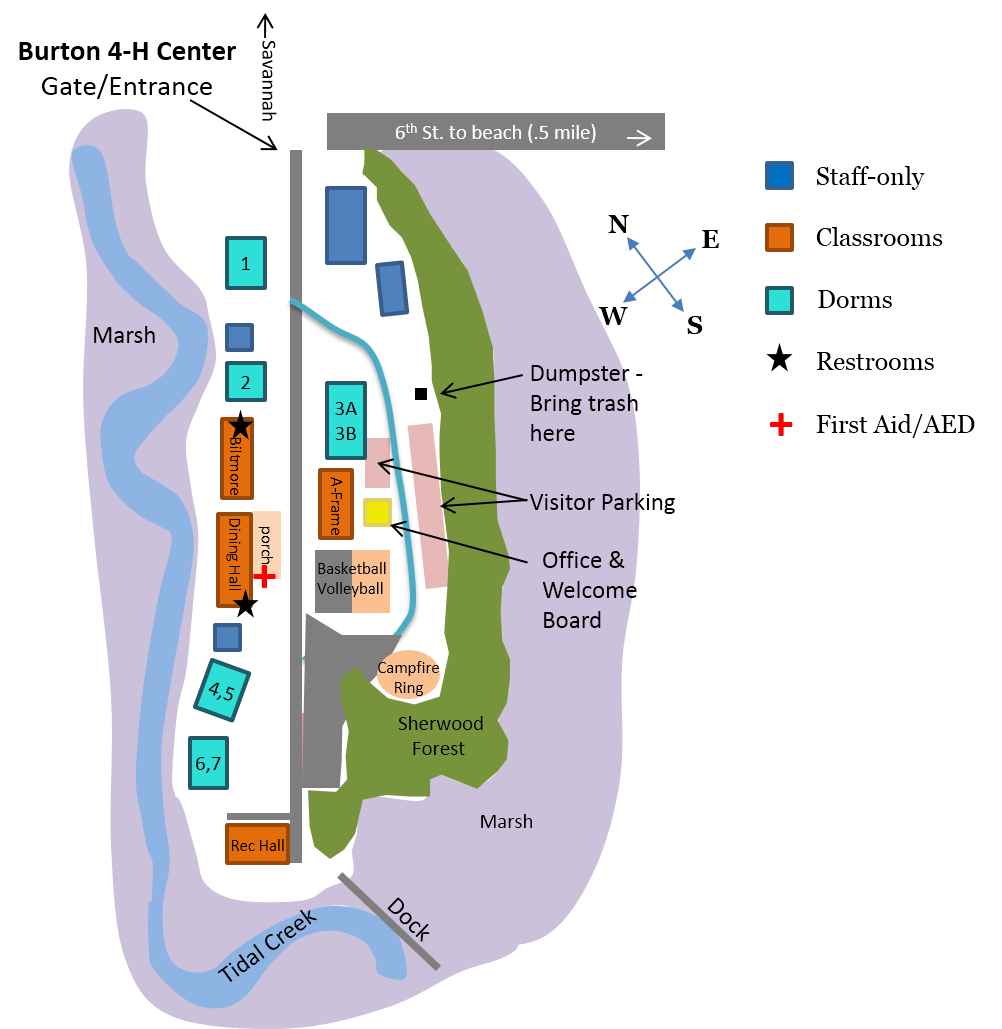 Dorm #Dorm Capacity & InfoDorm Capacity & InfoDorm Capacity & InfoDorm Capacity & InfoDorm Capacity & InfoDorm Capacity & InfoDorm #Gender Assignment# Showers in Adult Room# Showers in 
Main Room# Beds in 
Adult Room# Beds in 
Main Room# Total Beds1132 (bunk beds)26282132 (bunked)20223A1228103B122810412224265122222461221618712216188 total dorms8 total dorms8 adult showers18 student showers16 adult beds140 student beds156 total bedsDorm 1 Assignments Dorm 1 Assignments Dorm 1 Assignments Dorm 1 Assignments Gender Assigned: __________________Gender Assigned: __________________Maximum Sleep Capacity: 28 people Maximum Sleep Capacity: 28 people Adult Room (2 beds)Adult Room (2 beds)Adult Room (2 beds)Adult Room (2 beds)NameTeacher, chaperone or student?Teacher, chaperone or student?Learning GroupYouth Room (26 beds)Youth Room (26 beds)Youth Room (26 beds)Youth Room (26 beds)NameTeacher, chaperone or student?Teacher, chaperone or student?Learning Group* Youth may be assigned to adult areas, and adults may be assigned to youth areas as needed.* Youth may be assigned to adult areas, and adults may be assigned to youth areas as needed.* Youth may be assigned to adult areas, and adults may be assigned to youth areas as needed.* Youth may be assigned to adult areas, and adults may be assigned to youth areas as needed.Dorm 2 Assignments Dorm 2 Assignments Dorm 2 Assignments Dorm 2 Assignments Gender Assigned: __________________Gender Assigned: __________________Maximum Sleep Capacity: 22 people Maximum Sleep Capacity: 22 people Adult Room (2 beds)Adult Room (2 beds)Adult Room (2 beds)Adult Room (2 beds)NameTeacher, chaperone or student?Teacher, chaperone or student?Learning GroupYouth Room (20 beds)Youth Room (20 beds)Youth Room (20 beds)Youth Room (20 beds)NameTeacher, chaperone or student?Teacher, chaperone or student?Learning Group* Youth may be assigned to adult areas, and adults may be assigned to youth areas as needed.* Youth may be assigned to adult areas, and adults may be assigned to youth areas as needed.* Youth may be assigned to adult areas, and adults may be assigned to youth areas as needed.* Youth may be assigned to adult areas, and adults may be assigned to youth areas as needed.Dorm 3A Assignments Dorm 3A Assignments Dorm 3A Assignments Dorm 3A Assignments Gender Assigned: __________________Gender Assigned: __________________Maximum Sleep Capacity: 10 people Maximum Sleep Capacity: 10 people Adult Room (2 beds)Adult Room (2 beds)Adult Room (2 beds)Adult Room (2 beds)NameTeacher, chaperone or student?Teacher, chaperone or student?Learning GroupYouth Room (8 beds)Youth Room (8 beds)Youth Room (8 beds)Youth Room (8 beds)NameTeacher, chaperone or student?Teacher, chaperone or student?Learning Group* Youth may be assigned to adult areas, and adults may be assigned to youth areas as needed.* Youth may be assigned to adult areas, and adults may be assigned to youth areas as needed.* Youth may be assigned to adult areas, and adults may be assigned to youth areas as needed.* Youth may be assigned to adult areas, and adults may be assigned to youth areas as needed.Dorm 3B Assignments Dorm 3B Assignments Dorm 3B Assignments Dorm 3B Assignments Gender Assigned: __________________Gender Assigned: __________________Maximum Sleep Capacity: 10 people Maximum Sleep Capacity: 10 people Adult Room (2 beds)Adult Room (2 beds)Adult Room (2 beds)Adult Room (2 beds)NameTeacher, chaperone or student?Teacher, chaperone or student?Learning GroupYouth Room (8 beds)Youth Room (8 beds)Youth Room (8 beds)Youth Room (8 beds)NameTeacher, chaperone or student?Teacher, chaperone or student?Learning Group* Youth may be assigned to adult areas, and adults may be assigned to youth areas as needed.* Youth may be assigned to adult areas, and adults may be assigned to youth areas as needed.* Youth may be assigned to adult areas, and adults may be assigned to youth areas as needed.* Youth may be assigned to adult areas, and adults may be assigned to youth areas as needed.Dorm 4 Assignments Dorm 4 Assignments Dorm 4 Assignments Dorm 4 Assignments Gender Assigned: __________________Gender Assigned: __________________Maximum Sleep Capacity: 26 people Maximum Sleep Capacity: 26 people Adult Room (2 beds)Adult Room (2 beds)Adult Room (2 beds)Adult Room (2 beds)NameTeacher, chaperone or student?Teacher, chaperone or student?Learning GroupYouth Room (24 beds)Youth Room (24 beds)Youth Room (24 beds)Youth Room (24 beds)NameTeacher, chaperone or student?Teacher, chaperone or student?Learning Group* Youth may be assigned to adult areas, and adults may be assigned to youth areas as needed.* Youth may be assigned to adult areas, and adults may be assigned to youth areas as needed.* Youth may be assigned to adult areas, and adults may be assigned to youth areas as needed.* Youth may be assigned to adult areas, and adults may be assigned to youth areas as needed.Dorm 5 Assignments Dorm 5 Assignments Dorm 5 Assignments Dorm 5 Assignments Gender Assigned: __________________Gender Assigned: __________________Maximum Sleep Capacity: 24 people Maximum Sleep Capacity: 24 people Adult Room (2 beds)Adult Room (2 beds)Adult Room (2 beds)Adult Room (2 beds)NameTeacher, chaperone or student?Teacher, chaperone or student?Learning GroupYouth Room (22 beds)Youth Room (22 beds)Youth Room (22 beds)Youth Room (22 beds)NameTeacher, chaperone or student?Teacher, chaperone or student?Learning Group* Youth may be assigned to adult areas, and adults may be assigned to youth areas as needed.* Youth may be assigned to adult areas, and adults may be assigned to youth areas as needed.* Youth may be assigned to adult areas, and adults may be assigned to youth areas as needed.* Youth may be assigned to adult areas, and adults may be assigned to youth areas as needed.Dorm 6 Assignments Dorm 6 Assignments Dorm 6 Assignments Dorm 6 Assignments Gender Assigned: __________________Gender Assigned: __________________Maximum Sleep Capacity: 18 people Maximum Sleep Capacity: 18 people Adult Room (2 beds)Adult Room (2 beds)Adult Room (2 beds)Adult Room (2 beds)NameTeacher, chaperone or student?Teacher, chaperone or student?Learning GroupYouth Room (16 beds)Youth Room (16 beds)Youth Room (16 beds)Youth Room (16 beds)NameTeacher, chaperone or student?Teacher, chaperone or student?Learning Group* Youth may be assigned to adult areas, and adults may be assigned to youth areas as needed.* Youth may be assigned to adult areas, and adults may be assigned to youth areas as needed.* Youth may be assigned to adult areas, and adults may be assigned to youth areas as needed.* Youth may be assigned to adult areas, and adults may be assigned to youth areas as needed.Dorm 7 Assignments Dorm 7 Assignments Dorm 7 Assignments Dorm 7 Assignments Gender Assigned: __________________Gender Assigned: __________________Maximum Sleep Capacity: 18 people Maximum Sleep Capacity: 18 people Adult Room (2 beds)Adult Room (2 beds)Adult Room (2 beds)Adult Room (2 beds)NameTeacher, chaperone or student?Teacher, chaperone or student?Learning GroupYouth Room (16 beds)Youth Room (16 beds)Youth Room (16 beds)Youth Room (16 beds)NameTeacher, chaperone or student?Teacher, chaperone or student?Learning Group* Youth may be assigned to adult areas, and adults may be assigned to youth areas as needed.* Youth may be assigned to adult areas, and adults may be assigned to youth areas as needed.* Youth may be assigned to adult areas, and adults may be assigned to youth areas as needed.* Youth may be assigned to adult areas, and adults may be assigned to youth areas as needed.